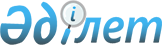 О запрещении пребывания физических лиц на территории государственного лесного фонда в период высокой пожарной опасности в лесу
					
			С истёкшим сроком
			
			
		
					Постановление акимата Актюбинской области от 16 июня 2014 года № 193. Зарегистрировано Департаментом юстиции Актюбинской области 18 июля 2014 года № 3970. Утратило силу в связи с истечением срока применения – (письмо аппарата акима Актюбинской области от 9 февраля 2015 года № 14-5/595).
      Сноска. Утратило силу в связи с истечением срока применения – (письмо аппарата акима Актюбинской области от 09.02.2015 № 14-5/595).
      В соответствии с подпунктом 11)  статьи 15 Лесного кодекса Республики Казахстан от 8 июля 2003 года,  статьей 27 Закона Республики Казахстан от 23 января 2001 года "О местном государственном управлении и самоуправлении в Республике Казахстан" акимат Актюбинской области ПОСТАНОВЛЯЕТ:
      1. В период высокой пожарной опасности в лесу, на территории государственного лесного фонда Актюбинской области запретить пребывание физических лиц до 31 октября 2014 года.
      2. Государственному учреждению "Управление природных ресурсов и регулирования природопользования Актюбинской области":
      принять меры по организации охраны и защиты лесов от пожаров;
      обеспечить размещение настоящего постановления в информационно-правовой системе "Әділет".
      3. Контроль за исполнением данного постановления возложить на заместителя акима области Тагимову М.М.
      4. Настоящее постановление вводится в действие по истечении десяти календарных дней после дня его первого официального опубликования.
					© 2012. РГП на ПХВ «Институт законодательства и правовой информации Республики Казахстан» Министерства юстиции Республики Казахстан
				
Аким области
А. Мухамбетов